FICHA PROJETO PT2020(Projeto conjunto FEDER e FSE)Cofinanciado por: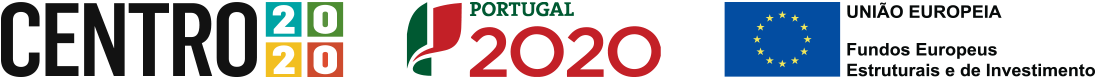 Designação do projeto: Parceria sustentável num mercado em crescimentoCódigo do projeto: CENTRO-05-5141-FEDER-000864Objetivo principal: Promover a integração social e combater a pobreza e qualquer discriminaçãoRegião de intervenção: CentroEntidade beneficiária: ZODIDEGAN LDAData de aprovação: 14-05-2019Data de início: 8-01-2018Data de conclusão: 7-01-2020Custo total elegível: 57 141,29 €Fundo total aprovado: 34 284,77 €Síntese do projeto: A empresa pretende manter-se como referência no meio médico-veterinário, aumentando a capacidade e rapidez de resposta aos utentes.Objetivos: A modernização tecnológica vai fazer com que os serviços prestados constituam uma referência na região, no serviço médico-veterinário com necessidade de recurso a meios complementares de diagnóstico, permitindo maior capacidade de resposta ao cliente e maior rapidez na mesma, o que levará a maior satisfação do cliente.FICHA PROJETO PT2020(Projeto conjunto FEDER e FSE)Cofinanciado por:Designação do projeto: Empreendedorismo SI 2E – GAL PRO-RAIACódigo do projeto: CENTRO-05-4740-FSE-000615Objetivo principal: Promover a integração social e combater a pobreza e qualquer discriminaçãoRegião de intervenção: CentroEntidade beneficiária: ZODIDEGAN LDAData de aprovação: 14-05-2019Data de início: 10-10-2018Data de conclusão: 9-01-2020Custo total elegível: 6 319,80 €Fundo total aprovado: 5 371,83 €Síntese do projeto: A empresa pretende manter-se como referência no meio médico-veterinário, promovendo a prestação de novos serviços.Objetivos: O aumento dos recursos humanos, irão possibilitar a prestação de novos serviços, o reforço nas atividades prestadas e um desenvolvimento da economia local. Valorizamos a região e contribuímos para o aumento da taxa de empregabilidade regional.,